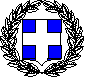 ΠΑΡΑΡΤΗΜΑ ΙΥΠΕΥΘΥΝΗ ΔΗΛΩΣΗ(άρθρο 8 Ν.1599/1986)Με ατομική μου ευθύνη και γνωρίζοντας τις κυρώσεις (3), που προβλέπονται από της διατάξεις της παρ. 6 του άρθρου 22 του Ν. 1599/1986, δηλώνω ότι: αναλαμβάνω την υποχρέωση έναντι του ΤΕΕ, όταν μου ζητηθεί, να αποδείξω με μάρτυρες ή με στοιχεία ότι μου έχει ανατεθεί   (περιγραφή έργου ) ………….……………………………………………………………………….…………….	από τον  (όνομα εργοδότη)…………………………………………………………... .  Η ανάθεση έγινε στις (ημερομηνία)…………………………, ή η εκπόνηση της μελέτης περατώθηκε στις (ημερομηνία) ………………………. Επίσης δηλώνω υπεύθυνα, ότι η μελέτη έχει παραδοθεί στον κύριο του έργου και  ότι δεν τελώ υπό υπαλληλική σχέση που να μου απαγορεύει την άσκηση ιδιωτικού έργου επ’ αμοιβή.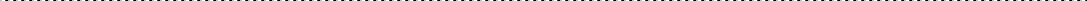 Ημερομηνία:	../../201..Ο – Η Δηλών(Υπογραφή)Αναγράφεται από τον ενδιαφερόμενο πολίτη ή Αρχή ή η Υπηρεσία του δημόσιου τομέα, που απευθύνεται η αίτηση.Αναγράφεται ολογράφως.«Όποιος εν γνώσει του δηλώνει ψευδή γεγονότα ή αρνείται ή αποκρύπτει τα αληθινά με έγγραφη υπεύθυνη δήλωση του άρθρου 8 τιμωρείται με φυλάκιση τουλάχιστον τριών μηνών. Εάν ο υπαίτιος αυτών των πράξεων σκόπευε να προσπορίσει στον εαυτόν του ή σε άλλον περιουσιακό όφελος βλάπτοντας τρίτον ή σκόπευε να βλάψει άλλον, τιμωρείται με κάθειρξη μέχρι 10 ετών.Σε περίπτωση ανεπάρκειας χώρου η δήλωση συνεχίζεται στην πίσω όψη της και υπογράφεται από τον δηλούντα ή την δηλούσα.ΠΡΟΣ(1):ΤΕΧΝΙΚΟ ΕΠΙΜΕΛΗΤΗΡΙΟ ΕΛΛΑΔΑΣ – ΤΜ. ΚΕΝΤΡ. & ΔΥΤ. ΘΕΣΣΑΛΙΑΣΤΕΧΝΙΚΟ ΕΠΙΜΕΛΗΤΗΡΙΟ ΕΛΛΑΔΑΣ – ΤΜ. ΚΕΝΤΡ. & ΔΥΤ. ΘΕΣΣΑΛΙΑΣΤΕΧΝΙΚΟ ΕΠΙΜΕΛΗΤΗΡΙΟ ΕΛΛΑΔΑΣ – ΤΜ. ΚΕΝΤΡ. & ΔΥΤ. ΘΕΣΣΑΛΙΑΣΤΕΧΝΙΚΟ ΕΠΙΜΕΛΗΤΗΡΙΟ ΕΛΛΑΔΑΣ – ΤΜ. ΚΕΝΤΡ. & ΔΥΤ. ΘΕΣΣΑΛΙΑΣΤΕΧΝΙΚΟ ΕΠΙΜΕΛΗΤΗΡΙΟ ΕΛΛΑΔΑΣ – ΤΜ. ΚΕΝΤΡ. & ΔΥΤ. ΘΕΣΣΑΛΙΑΣΤΕΧΝΙΚΟ ΕΠΙΜΕΛΗΤΗΡΙΟ ΕΛΛΑΔΑΣ – ΤΜ. ΚΕΝΤΡ. & ΔΥΤ. ΘΕΣΣΑΛΙΑΣΤΕΧΝΙΚΟ ΕΠΙΜΕΛΗΤΗΡΙΟ ΕΛΛΑΔΑΣ – ΤΜ. ΚΕΝΤΡ. & ΔΥΤ. ΘΕΣΣΑΛΙΑΣΤΕΧΝΙΚΟ ΕΠΙΜΕΛΗΤΗΡΙΟ ΕΛΛΑΔΑΣ – ΤΜ. ΚΕΝΤΡ. & ΔΥΤ. ΘΕΣΣΑΛΙΑΣΤΕΧΝΙΚΟ ΕΠΙΜΕΛΗΤΗΡΙΟ ΕΛΛΑΔΑΣ – ΤΜ. ΚΕΝΤΡ. & ΔΥΤ. ΘΕΣΣΑΛΙΑΣΤΕΧΝΙΚΟ ΕΠΙΜΕΛΗΤΗΡΙΟ ΕΛΛΑΔΑΣ – ΤΜ. ΚΕΝΤΡ. & ΔΥΤ. ΘΕΣΣΑΛΙΑΣΤΕΧΝΙΚΟ ΕΠΙΜΕΛΗΤΗΡΙΟ ΕΛΛΑΔΑΣ – ΤΜ. ΚΕΝΤΡ. & ΔΥΤ. ΘΕΣΣΑΛΙΑΣΤΕΧΝΙΚΟ ΕΠΙΜΕΛΗΤΗΡΙΟ ΕΛΛΑΔΑΣ – ΤΜ. ΚΕΝΤΡ. & ΔΥΤ. ΘΕΣΣΑΛΙΑΣΤΕΧΝΙΚΟ ΕΠΙΜΕΛΗΤΗΡΙΟ ΕΛΛΑΔΑΣ – ΤΜ. ΚΕΝΤΡ. & ΔΥΤ. ΘΕΣΣΑΛΙΑΣΤΕΧΝΙΚΟ ΕΠΙΜΕΛΗΤΗΡΙΟ ΕΛΛΑΔΑΣ – ΤΜ. ΚΕΝΤΡ. & ΔΥΤ. ΘΕΣΣΑΛΙΑΣΟ – Η Όνομα:Επώνυμο:Επώνυμο:Όνομα και Επώνυμο Πατέρα:Όνομα και Επώνυμο Πατέρα:Όνομα και Επώνυμο Πατέρα:Όνομα και Επώνυμο Πατέρα:Όνομα και Επώνυμο Μητέρας:Όνομα και Επώνυμο Μητέρας:Όνομα και Επώνυμο Μητέρας:Όνομα και Επώνυμο Μητέρας:Ημερομηνία γέννησης(2):Ημερομηνία γέννησης(2):Ημερομηνία γέννησης(2):Ημερομηνία γέννησης(2):Τόπος Γέννησης:Τόπος Γέννησης:Τόπος Γέννησης:Τόπος Γέννησης:Αριθμός Δελτίου Ταυτότητας:Αριθμός Δελτίου Ταυτότητας:Αριθμός Δελτίου Ταυτότητας:Αριθμός Δελτίου Ταυτότητας:Τηλ:Τόπος Κατοικίας:Τόπος Κατοικίας:Οδός:Αριθ:ΤΚ:Αρ. Τηλεομοιοτύπου (Fax):Αρ. Τηλεομοιοτύπου (Fax):Αρ. Τηλεομοιοτύπου (Fax):Δ/νση Ηλεκτρ. Ταχυδρομείου (Ε-mail):Δ/νση Ηλεκτρ. Ταχυδρομείου (Ε-mail):